Meeting Agenda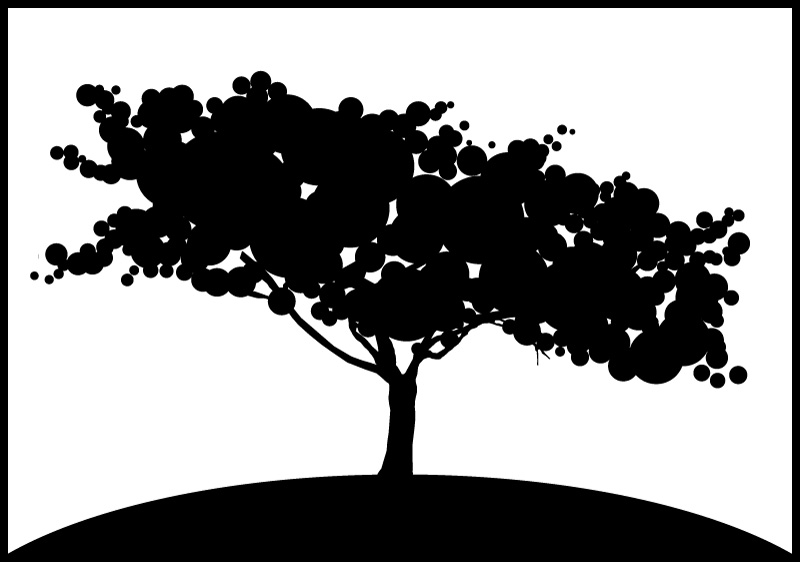 Washington Park Association Of Hudson County www.wpanj.org   Meeting AgendaWashington Park Association Of Hudson County www.wpanj.org   Meeting AgendaWashington Park Association Of Hudson County www.wpanj.org   Meeting AgendaWashington Park Association Of Hudson County www.wpanj.org   Meeting AgendaWashington Park Association Of Hudson County www.wpanj.org   Meeting AgendaWashington Park Association Of Hudson County www.wpanj.org   Meeting AgendaWashington Park Association Of Hudson County www.wpanj.org   Meeting AgendaWashington Park Association Of Hudson County www.wpanj.org   Date:         2/7/2010Date:         2/7/2010Date:         2/7/2010Meeting AgendaWashington Park Association Of Hudson County www.wpanj.org   Meeting AgendaWashington Park Association Of Hudson County www.wpanj.org   Meeting AgendaWashington Park Association Of Hudson County www.wpanj.org   Meeting AgendaWashington Park Association Of Hudson County www.wpanj.org   Meeting AgendaWashington Park Association Of Hudson County www.wpanj.org   Meeting AgendaWashington Park Association Of Hudson County www.wpanj.org   Meeting AgendaWashington Park Association Of Hudson County www.wpanj.org   Meeting AgendaWashington Park Association Of Hudson County www.wpanj.org   Time:        7:30 PM to 9:00 PMTime:        7:30 PM to 9:00 PMTime:        7:30 PM to 9:00 PMMeeting AgendaWashington Park Association Of Hudson County www.wpanj.org   Meeting AgendaWashington Park Association Of Hudson County www.wpanj.org   Meeting AgendaWashington Park Association Of Hudson County www.wpanj.org   Meeting AgendaWashington Park Association Of Hudson County www.wpanj.org   Meeting AgendaWashington Park Association Of Hudson County www.wpanj.org   Meeting AgendaWashington Park Association Of Hudson County www.wpanj.org   Meeting AgendaWashington Park Association Of Hudson County www.wpanj.org   Meeting AgendaWashington Park Association Of Hudson County www.wpanj.org   Meeting Location:St. John's Evangelical Lutheran Church155 North St.Jersey City, NJ. 07307Association Address:662 Palisade Avenue, Jersey City, NJ 07307Phone: (201) 533-9571Meeting Location:St. John's Evangelical Lutheran Church155 North St.Jersey City, NJ. 07307Association Address:662 Palisade Avenue, Jersey City, NJ 07307Phone: (201) 533-9571Meeting Location:St. John's Evangelical Lutheran Church155 North St.Jersey City, NJ. 07307Association Address:662 Palisade Avenue, Jersey City, NJ 07307Phone: (201) 533-9571Meeting called by:Meeting called by:Meeting called by:Meeting called by:WPA Board of TrusteesType of meeting:Type of meeting:Type of meeting:Type of meeting:Regular Monthly MeetingRegular Monthly MeetingFacilitator:Facilitator:Facilitator:Facilitator:Peter BassoMinute taker:Minute taker:Minute taker:Minute taker:Nick Caballero Nick Caballero Timekeeper:Timekeeper:Timekeeper:Timekeeper:Peter Basso / Nick CaballeroAttendees:WPA Members & Supporters (see sign in sheet)WPA Members & Supporters (see sign in sheet)WPA Members & Supporters (see sign in sheet)WPA Members & Supporters (see sign in sheet)WPA Members & Supporters (see sign in sheet)WPA Members & Supporters (see sign in sheet)WPA Members & Supporters (see sign in sheet)WPA Members & Supporters (see sign in sheet)WPA Members & Supporters (see sign in sheet)WPA Members & Supporters (see sign in sheet)Please read:Please read:Minutes from General Meeting on January 3rd 2011 andSpecial Trustee Meeting on January 31st, 2011Minutes from General Meeting on January 3rd 2011 andSpecial Trustee Meeting on January 31st, 2011Minutes from General Meeting on January 3rd 2011 andSpecial Trustee Meeting on January 31st, 2011Minutes from General Meeting on January 3rd 2011 andSpecial Trustee Meeting on January 31st, 2011Minutes from General Meeting on January 3rd 2011 andSpecial Trustee Meeting on January 31st, 2011Minutes from General Meeting on January 3rd 2011 andSpecial Trustee Meeting on January 31st, 2011Minutes from General Meeting on January 3rd 2011 andSpecial Trustee Meeting on January 31st, 2011Minutes from General Meeting on January 3rd 2011 andSpecial Trustee Meeting on January 31st, 2011Minutes from General Meeting on January 3rd 2011 andSpecial Trustee Meeting on January 31st, 2011Please bring:Please bring:Checkbook or cash for contributions or membership dues payable to: WPA of Hudson County, Inc.Bring ideas and solutions to help shape our community, creating a stronger sense of place, a culturally diverse place for living and to raise a family. Welcome to the Washington Park neighborhood in JC Heights. Checkbook or cash for contributions or membership dues payable to: WPA of Hudson County, Inc.Bring ideas and solutions to help shape our community, creating a stronger sense of place, a culturally diverse place for living and to raise a family. Welcome to the Washington Park neighborhood in JC Heights. Checkbook or cash for contributions or membership dues payable to: WPA of Hudson County, Inc.Bring ideas and solutions to help shape our community, creating a stronger sense of place, a culturally diverse place for living and to raise a family. Welcome to the Washington Park neighborhood in JC Heights. Checkbook or cash for contributions or membership dues payable to: WPA of Hudson County, Inc.Bring ideas and solutions to help shape our community, creating a stronger sense of place, a culturally diverse place for living and to raise a family. Welcome to the Washington Park neighborhood in JC Heights. Checkbook or cash for contributions or membership dues payable to: WPA of Hudson County, Inc.Bring ideas and solutions to help shape our community, creating a stronger sense of place, a culturally diverse place for living and to raise a family. Welcome to the Washington Park neighborhood in JC Heights. Checkbook or cash for contributions or membership dues payable to: WPA of Hudson County, Inc.Bring ideas and solutions to help shape our community, creating a stronger sense of place, a culturally diverse place for living and to raise a family. Welcome to the Washington Park neighborhood in JC Heights. Checkbook or cash for contributions or membership dues payable to: WPA of Hudson County, Inc.Bring ideas and solutions to help shape our community, creating a stronger sense of place, a culturally diverse place for living and to raise a family. Welcome to the Washington Park neighborhood in JC Heights. Checkbook or cash for contributions or membership dues payable to: WPA of Hudson County, Inc.Bring ideas and solutions to help shape our community, creating a stronger sense of place, a culturally diverse place for living and to raise a family. Welcome to the Washington Park neighborhood in JC Heights. Checkbook or cash for contributions or membership dues payable to: WPA of Hudson County, Inc.Bring ideas and solutions to help shape our community, creating a stronger sense of place, a culturally diverse place for living and to raise a family. Welcome to the Washington Park neighborhood in JC Heights. Agenda Items:TopicsAgenda Items:TopicsAgenda Items:TopicsAgenda Items:TopicsAgenda Items:TopicsAgenda Items:TopicsPresenterPresenterPresenterPresenterStart Time/ DurationCall to Order Welcome visitors and general membership50/50 Raffle Reading of WPA mission statement and rules of conductTrustee Roll CallRatification of minutes from General Meeting on January 3rd 2011 and the Special Trustee Meeting on January 31st, 2011                                                                 7:30 / 5 min                                                                                                                                                                                                                                                                                                                                Call to Order Welcome visitors and general membership50/50 Raffle Reading of WPA mission statement and rules of conductTrustee Roll CallRatification of minutes from General Meeting on January 3rd 2011 and the Special Trustee Meeting on January 31st, 2011                                                                 7:30 / 5 min                                                                                                                                                                                                                                                                                                                                Call to Order Welcome visitors and general membership50/50 Raffle Reading of WPA mission statement and rules of conductTrustee Roll CallRatification of minutes from General Meeting on January 3rd 2011 and the Special Trustee Meeting on January 31st, 2011                                                                 7:30 / 5 min                                                                                                                                                                                                                                                                                                                                Call to Order Welcome visitors and general membership50/50 Raffle Reading of WPA mission statement and rules of conductTrustee Roll CallRatification of minutes from General Meeting on January 3rd 2011 and the Special Trustee Meeting on January 31st, 2011                                                                 7:30 / 5 min                                                                                                                                                                                                                                                                                                                                Call to Order Welcome visitors and general membership50/50 Raffle Reading of WPA mission statement and rules of conductTrustee Roll CallRatification of minutes from General Meeting on January 3rd 2011 and the Special Trustee Meeting on January 31st, 2011                                                                 7:30 / 5 min                                                                                                                                                                                                                                                                                                                                Call to Order Welcome visitors and general membership50/50 Raffle Reading of WPA mission statement and rules of conductTrustee Roll CallRatification of minutes from General Meeting on January 3rd 2011 and the Special Trustee Meeting on January 31st, 2011                                                                 7:30 / 5 min                                                                                                                                                                                                                                                                                                                                Call to Order Welcome visitors and general membership50/50 Raffle Reading of WPA mission statement and rules of conductTrustee Roll CallRatification of minutes from General Meeting on January 3rd 2011 and the Special Trustee Meeting on January 31st, 2011                                                                 7:30 / 5 min                                                                                                                                                                                                                                                                                                                                Call to Order Welcome visitors and general membership50/50 Raffle Reading of WPA mission statement and rules of conductTrustee Roll CallRatification of minutes from General Meeting on January 3rd 2011 and the Special Trustee Meeting on January 31st, 2011                                                                 7:30 / 5 min                                                                                                                                                                                                                                                                                                                                Call to Order Welcome visitors and general membership50/50 Raffle Reading of WPA mission statement and rules of conductTrustee Roll CallRatification of minutes from General Meeting on January 3rd 2011 and the Special Trustee Meeting on January 31st, 2011                                                                 7:30 / 5 min                                                                                                                                                                                                                                                                                                                                Call to Order Welcome visitors and general membership50/50 Raffle Reading of WPA mission statement and rules of conductTrustee Roll CallRatification of minutes from General Meeting on January 3rd 2011 and the Special Trustee Meeting on January 31st, 2011                                                                 7:30 / 5 min                                                                                                                                                                                                                                                                                                                                Call to Order Welcome visitors and general membership50/50 Raffle Reading of WPA mission statement and rules of conductTrustee Roll CallRatification of minutes from General Meeting on January 3rd 2011 and the Special Trustee Meeting on January 31st, 2011                                                                 7:30 / 5 min                                                                                                                                                                                                                                                                                                                                President’s Report President’s Report President’s Report President’s Report President’s Report President’s Report President’s Report n/an/an/a7:35 / 0 minVice President’s ReportVice President’s ReportVice President’s ReportVice President’s ReportVice President’s ReportVice President’s ReportVice President’s ReportPeter BassoPeter BassoPeter Basso7:35 / 5 minTreasurer’s ReportTreasurer’s ReportTreasurer’s ReportTreasurer’s ReportTreasurer’s ReportTreasurer’s ReportTreasurer’s ReportAnthony CunninghamAnthony CunninghamAnthony Cunningham7:40 / 5 minSecretary’s ReportSecretary’s ReportSecretary’s ReportSecretary’s ReportSecretary’s ReportSecretary’s ReportSecretary’s ReportNick CaballeroNick CaballeroNick Caballero7:45 / 5 minGuest Speakers: Q & A Police/City: (?) Police Representative from JCPD North District Community Relations &/or Teresa Haywood from the Mayor’s Action Bureau)Guest Speakers: Q & A Police/City: (?) Police Representative from JCPD North District Community Relations &/or Teresa Haywood from the Mayor’s Action Bureau)Guest Speakers: Q & A Police/City: (?) Police Representative from JCPD North District Community Relations &/or Teresa Haywood from the Mayor’s Action Bureau)Guest Speakers: Q & A Police/City: (?) Police Representative from JCPD North District Community Relations &/or Teresa Haywood from the Mayor’s Action Bureau)Guest Speakers: Q & A Police/City: (?) Police Representative from JCPD North District Community Relations &/or Teresa Haywood from the Mayor’s Action Bureau)Guest Speakers: Q & A Police/City: (?) Police Representative from JCPD North District Community Relations &/or Teresa Haywood from the Mayor’s Action Bureau)Guest Speakers: Q & A Police/City: (?) Police Representative from JCPD North District Community Relations &/or Teresa Haywood from the Mayor’s Action Bureau)GuestGuestGuest7:45 / 10 minCommittee Updates: Education – JCBOE meeting scheduled for late Feb or early March and update on Education Alliance. Dodge Foundation site visit/conference call update. Next education meeting.Website – Upgraded format and updates with social media  links and MeetUp links complete by end of February. We will be sending out emails on Yahoo Group about a total transition MeetUp by end of March. Everyone please join the WPA on Meetup: http://www.meetup.com/WPA-Hudson-CountySafety – Joe & Nick scheduling a meeting with new County Shreiff before end of March to address recent street crossing incidents and crime surrounding the parkLegal – Peter, Joe & Jim: Address legal needs for all aspects of the WPAFinancial – Tony, April & Mory: 2011 Budget and 5 year planEvents – 2011 events, 3rd Annual Planting In The Park Program, August is the 1st Annual Movies In The Park Program, 2nd Annual Centennial Celebration transitioning into a regular September Music and Art ProgramNominating Committee – Jim, Susana, & April (trustee alt) Tiffany C., Debra, & Darlene (General Membership alt)Committee Updates: Education – JCBOE meeting scheduled for late Feb or early March and update on Education Alliance. Dodge Foundation site visit/conference call update. Next education meeting.Website – Upgraded format and updates with social media  links and MeetUp links complete by end of February. We will be sending out emails on Yahoo Group about a total transition MeetUp by end of March. Everyone please join the WPA on Meetup: http://www.meetup.com/WPA-Hudson-CountySafety – Joe & Nick scheduling a meeting with new County Shreiff before end of March to address recent street crossing incidents and crime surrounding the parkLegal – Peter, Joe & Jim: Address legal needs for all aspects of the WPAFinancial – Tony, April & Mory: 2011 Budget and 5 year planEvents – 2011 events, 3rd Annual Planting In The Park Program, August is the 1st Annual Movies In The Park Program, 2nd Annual Centennial Celebration transitioning into a regular September Music and Art ProgramNominating Committee – Jim, Susana, & April (trustee alt) Tiffany C., Debra, & Darlene (General Membership alt)Committee Updates: Education – JCBOE meeting scheduled for late Feb or early March and update on Education Alliance. Dodge Foundation site visit/conference call update. Next education meeting.Website – Upgraded format and updates with social media  links and MeetUp links complete by end of February. We will be sending out emails on Yahoo Group about a total transition MeetUp by end of March. Everyone please join the WPA on Meetup: http://www.meetup.com/WPA-Hudson-CountySafety – Joe & Nick scheduling a meeting with new County Shreiff before end of March to address recent street crossing incidents and crime surrounding the parkLegal – Peter, Joe & Jim: Address legal needs for all aspects of the WPAFinancial – Tony, April & Mory: 2011 Budget and 5 year planEvents – 2011 events, 3rd Annual Planting In The Park Program, August is the 1st Annual Movies In The Park Program, 2nd Annual Centennial Celebration transitioning into a regular September Music and Art ProgramNominating Committee – Jim, Susana, & April (trustee alt) Tiffany C., Debra, & Darlene (General Membership alt)Committee Updates: Education – JCBOE meeting scheduled for late Feb or early March and update on Education Alliance. Dodge Foundation site visit/conference call update. Next education meeting.Website – Upgraded format and updates with social media  links and MeetUp links complete by end of February. We will be sending out emails on Yahoo Group about a total transition MeetUp by end of March. Everyone please join the WPA on Meetup: http://www.meetup.com/WPA-Hudson-CountySafety – Joe & Nick scheduling a meeting with new County Shreiff before end of March to address recent street crossing incidents and crime surrounding the parkLegal – Peter, Joe & Jim: Address legal needs for all aspects of the WPAFinancial – Tony, April & Mory: 2011 Budget and 5 year planEvents – 2011 events, 3rd Annual Planting In The Park Program, August is the 1st Annual Movies In The Park Program, 2nd Annual Centennial Celebration transitioning into a regular September Music and Art ProgramNominating Committee – Jim, Susana, & April (trustee alt) Tiffany C., Debra, & Darlene (General Membership alt)Committee Updates: Education – JCBOE meeting scheduled for late Feb or early March and update on Education Alliance. Dodge Foundation site visit/conference call update. Next education meeting.Website – Upgraded format and updates with social media  links and MeetUp links complete by end of February. We will be sending out emails on Yahoo Group about a total transition MeetUp by end of March. Everyone please join the WPA on Meetup: http://www.meetup.com/WPA-Hudson-CountySafety – Joe & Nick scheduling a meeting with new County Shreiff before end of March to address recent street crossing incidents and crime surrounding the parkLegal – Peter, Joe & Jim: Address legal needs for all aspects of the WPAFinancial – Tony, April & Mory: 2011 Budget and 5 year planEvents – 2011 events, 3rd Annual Planting In The Park Program, August is the 1st Annual Movies In The Park Program, 2nd Annual Centennial Celebration transitioning into a regular September Music and Art ProgramNominating Committee – Jim, Susana, & April (trustee alt) Tiffany C., Debra, & Darlene (General Membership alt)Committee Updates: Education – JCBOE meeting scheduled for late Feb or early March and update on Education Alliance. Dodge Foundation site visit/conference call update. Next education meeting.Website – Upgraded format and updates with social media  links and MeetUp links complete by end of February. We will be sending out emails on Yahoo Group about a total transition MeetUp by end of March. Everyone please join the WPA on Meetup: http://www.meetup.com/WPA-Hudson-CountySafety – Joe & Nick scheduling a meeting with new County Shreiff before end of March to address recent street crossing incidents and crime surrounding the parkLegal – Peter, Joe & Jim: Address legal needs for all aspects of the WPAFinancial – Tony, April & Mory: 2011 Budget and 5 year planEvents – 2011 events, 3rd Annual Planting In The Park Program, August is the 1st Annual Movies In The Park Program, 2nd Annual Centennial Celebration transitioning into a regular September Music and Art ProgramNominating Committee – Jim, Susana, & April (trustee alt) Tiffany C., Debra, & Darlene (General Membership alt)Committee Updates: Education – JCBOE meeting scheduled for late Feb or early March and update on Education Alliance. Dodge Foundation site visit/conference call update. Next education meeting.Website – Upgraded format and updates with social media  links and MeetUp links complete by end of February. We will be sending out emails on Yahoo Group about a total transition MeetUp by end of March. Everyone please join the WPA on Meetup: http://www.meetup.com/WPA-Hudson-CountySafety – Joe & Nick scheduling a meeting with new County Shreiff before end of March to address recent street crossing incidents and crime surrounding the parkLegal – Peter, Joe & Jim: Address legal needs for all aspects of the WPAFinancial – Tony, April & Mory: 2011 Budget and 5 year planEvents – 2011 events, 3rd Annual Planting In The Park Program, August is the 1st Annual Movies In The Park Program, 2nd Annual Centennial Celebration transitioning into a regular September Music and Art ProgramNominating Committee – Jim, Susana, & April (trustee alt) Tiffany C., Debra, & Darlene (General Membership alt)ChairpersonsChairpersonsChairpersons7:55 / 30 minNew Business:Community Supported Agriculture (CSA) – What it means. Sign Up SheetOther – Open Forum March Fundraiser – Date & Location still, tbd. If you’d like to assist in the planning talk to Nick.Membership Dues: Are you up-to-date as a WPA member? New Business:Community Supported Agriculture (CSA) – What it means. Sign Up SheetOther – Open Forum March Fundraiser – Date & Location still, tbd. If you’d like to assist in the planning talk to Nick.Membership Dues: Are you up-to-date as a WPA member? New Business:Community Supported Agriculture (CSA) – What it means. Sign Up SheetOther – Open Forum March Fundraiser – Date & Location still, tbd. If you’d like to assist in the planning talk to Nick.Membership Dues: Are you up-to-date as a WPA member? New Business:Community Supported Agriculture (CSA) – What it means. Sign Up SheetOther – Open Forum March Fundraiser – Date & Location still, tbd. If you’d like to assist in the planning talk to Nick.Membership Dues: Are you up-to-date as a WPA member? New Business:Community Supported Agriculture (CSA) – What it means. Sign Up SheetOther – Open Forum March Fundraiser – Date & Location still, tbd. If you’d like to assist in the planning talk to Nick.Membership Dues: Are you up-to-date as a WPA member? New Business:Community Supported Agriculture (CSA) – What it means. Sign Up SheetOther – Open Forum March Fundraiser – Date & Location still, tbd. If you’d like to assist in the planning talk to Nick.Membership Dues: Are you up-to-date as a WPA member? New Business:Community Supported Agriculture (CSA) – What it means. Sign Up SheetOther – Open Forum March Fundraiser – Date & Location still, tbd. If you’d like to assist in the planning talk to Nick.Membership Dues: Are you up-to-date as a WPA member? AllAllAll8:25 / 15 minOld Business: 2010 Hudson County Open Space Grant: Freeholder resolutionFinal vote took place on Tuesday, December 21st @ 1PM in the afternoon and the WPA did receive 100K in open space funding for community related improvements.Park #3 UpdateHeights Farms In The City News – Lisa & Mo2010 Grant Overview  Other….Old Business: 2010 Hudson County Open Space Grant: Freeholder resolutionFinal vote took place on Tuesday, December 21st @ 1PM in the afternoon and the WPA did receive 100K in open space funding for community related improvements.Park #3 UpdateHeights Farms In The City News – Lisa & Mo2010 Grant Overview  Other….Old Business: 2010 Hudson County Open Space Grant: Freeholder resolutionFinal vote took place on Tuesday, December 21st @ 1PM in the afternoon and the WPA did receive 100K in open space funding for community related improvements.Park #3 UpdateHeights Farms In The City News – Lisa & Mo2010 Grant Overview  Other….Old Business: 2010 Hudson County Open Space Grant: Freeholder resolutionFinal vote took place on Tuesday, December 21st @ 1PM in the afternoon and the WPA did receive 100K in open space funding for community related improvements.Park #3 UpdateHeights Farms In The City News – Lisa & Mo2010 Grant Overview  Other….Old Business: 2010 Hudson County Open Space Grant: Freeholder resolutionFinal vote took place on Tuesday, December 21st @ 1PM in the afternoon and the WPA did receive 100K in open space funding for community related improvements.Park #3 UpdateHeights Farms In The City News – Lisa & Mo2010 Grant Overview  Other….Old Business: 2010 Hudson County Open Space Grant: Freeholder resolutionFinal vote took place on Tuesday, December 21st @ 1PM in the afternoon and the WPA did receive 100K in open space funding for community related improvements.Park #3 UpdateHeights Farms In The City News – Lisa & Mo2010 Grant Overview  Other….Old Business: 2010 Hudson County Open Space Grant: Freeholder resolutionFinal vote took place on Tuesday, December 21st @ 1PM in the afternoon and the WPA did receive 100K in open space funding for community related improvements.Park #3 UpdateHeights Farms In The City News – Lisa & Mo2010 Grant Overview  Other….Peter BassoPeter BassoPeter Basso8:35 / 25 minAdjournmentAdjournmentAdjournmentAdjournmentAdjournmentAdjournmentAdjournment9:00 PMNotes:Notes:Notes: